.(16 count intro   /   Start on vocals)[S1]  Side, Behind, Side, Side (push L), Touch, Rocking Chair[S2] Step-Pivot 1/2L, 1/2L Back Shuffle, 1/2L Fwd, 1/4L Side, Coaster Step[S3] Side Rock-Recover, Cross Shuffle, Side, 1/2R Side, Cross, Side[S4]  Rock Back-Recover, Fwd w/ Scuff, Step-Pivot 1/2L, Step-Pivot 3/4L[S5]  R Side Shuffle, Rock Behind-Recover, L Side Shuffle, Cross Rock-Recover[S6]  Side-Cross Touch RL, Side, Fwd, Fwd, Ball Cross 1/4L, Side Touch[S7]  Rock Fwd-Recover, 2x Back-Lock-Back, Touch Back- Unwind 1/2R[S8]  Step w/Hitch, Back w/Cross Touch,1/4R Fwd, Step-Pivot 1/2R, FwdRestart on Wall 2 count 32 ** (12:00)Please feel free to contact me if you need any further information. (hirokoclinedancing@gmail.com)(updated: 2/Dec/17)Sunglasses In The Rain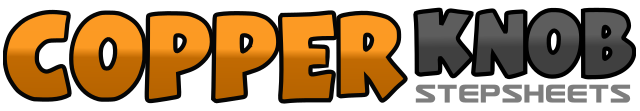 .......Count:64Wall:2Level:Intermediate.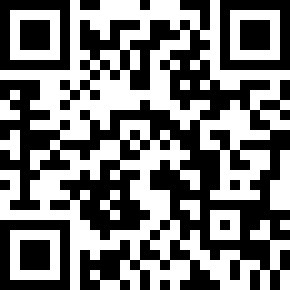 Choreographer:Hiroko Carlsson (AUS) - December 2017Hiroko Carlsson (AUS) - December 2017Hiroko Carlsson (AUS) - December 2017Hiroko Carlsson (AUS) - December 2017Hiroko Carlsson (AUS) - December 2017.Music:Sunglasses in the Rain (feat. AI) (Radio Edit) - John Gibbons : (iTunes)Sunglasses in the Rain (feat. AI) (Radio Edit) - John Gibbons : (iTunes)Sunglasses in the Rain (feat. AI) (Radio Edit) - John Gibbons : (iTunes)Sunglasses in the Rain (feat. AI) (Radio Edit) - John Gibbons : (iTunes)Sunglasses in the Rain (feat. AI) (Radio Edit) - John Gibbons : (iTunes)........1 2&Step R to right side, Step L behind R, Step R to right side3 4Push to the left side step L to side, Touch R next to L5 6Rock forward on R, Recover weight on L7 8Rock back on R, Recover weight on L (12:00)1 2Step forward on R, Make a 1/2 turn left weight recover on L (6:00)3&41/2L turning shuffle back R-L-R (12:00)5 6Make a 1/2 turn left stepping forward on L, Make a 1/4 turn left stepping R to right side (3:00)7&8Step back on L, Step R next to L, Step forward on L1 2Rock R to right side, Recover weight on L3&4Cross shuffle R-L-R5 6Step L to left side, Make a 1/2 turn right stepping R to right side (9:00)7 8Cross L over R, Step R to right side1 2Rock back on L, Recover weight on R3 4Step forward on L, Scuff R5 6Step forward on R, Make a 1/2 turn left recover weight on L (3:00)7 8Step forward on R, Make a 3/4 turn left weight ends on L (6:00)**1&2R side shuffle R-L-R3 4Rock L behind R, Recover weight on R5&6L side shuffle L-R-L7 8Rock R behind L, Recover weight on L (6:00)1 2Step R to right side, Touch across L over R3 4Step L to left side, Touch across R over L5 6&Step forward on R, Step forward on L, Ball step forward on R7 8Make a 1/4 turn left (twist body) stepping across L over R, Touch R toe to right side (3:00)1 2Rock forward on R, Recover weight on L3&4Step back on R, Lock step L over R, Step back on R5&6Step back on L, Lock step R over L, Step back on L7 8Touch back on R, 1/2R unwind weight ending on R (9:00)1 2Step forward on L, Hitch R3 4Step back on R, Make a 1/2 turn left on ball of right foot w/ hitch L (3:00)5 6Step forward on L, Make a 1/2 turn left on ball of left foot w/ hitch R (9:00)7 8Step back on R, Make a 1/4 turn left step L to left side (6:00)-push(R side) to start again